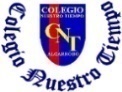 Colegio Nuestro Tiempo R.B.D: 14.507-6Programa de Integración EscolarEducadora Diferencial: Vania Maltrain Carovania.maltrain@nuestrotiempo.cl Guía estimulación cognitiva8° BásicoSemana N° 28 y 2920 de septiembre al 1 de octubre 2021Objetivo: Estimular áreas cognitivas a través de la escritura espontanea.Escribe una historia que haya vivido tu familia en fiestas patrias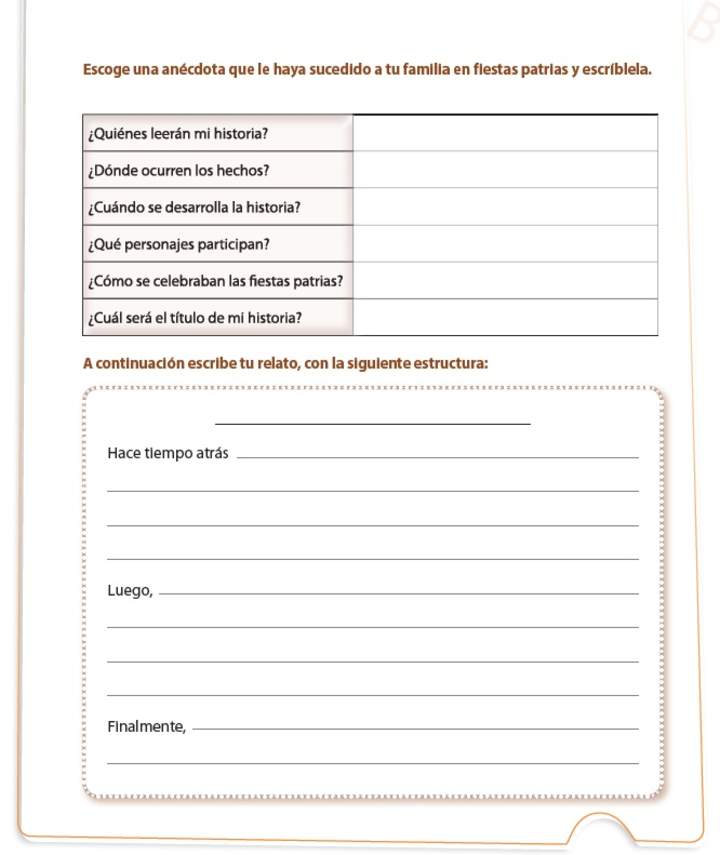 Describe y da tu opinión sobre esta imagen.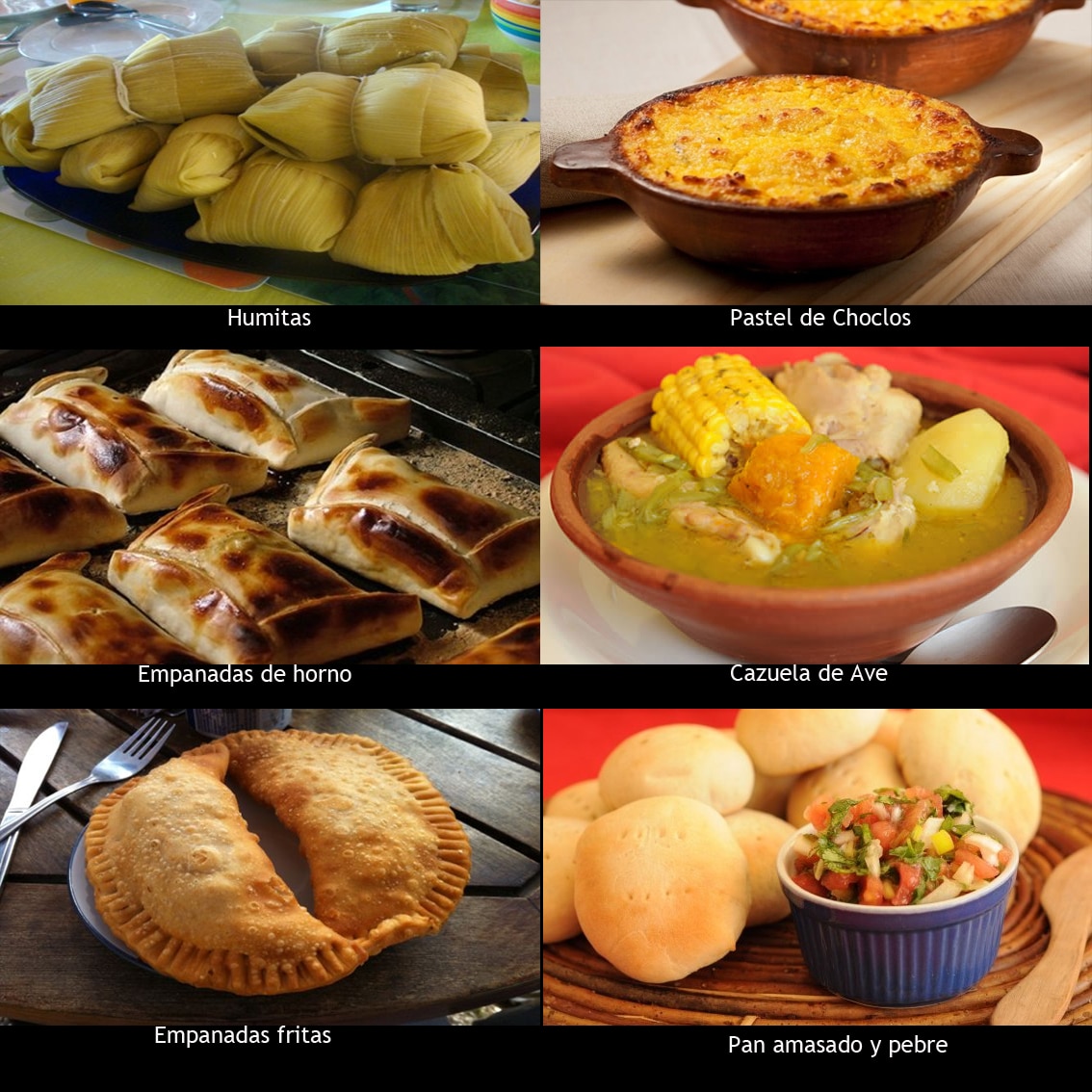 Payas chilenas.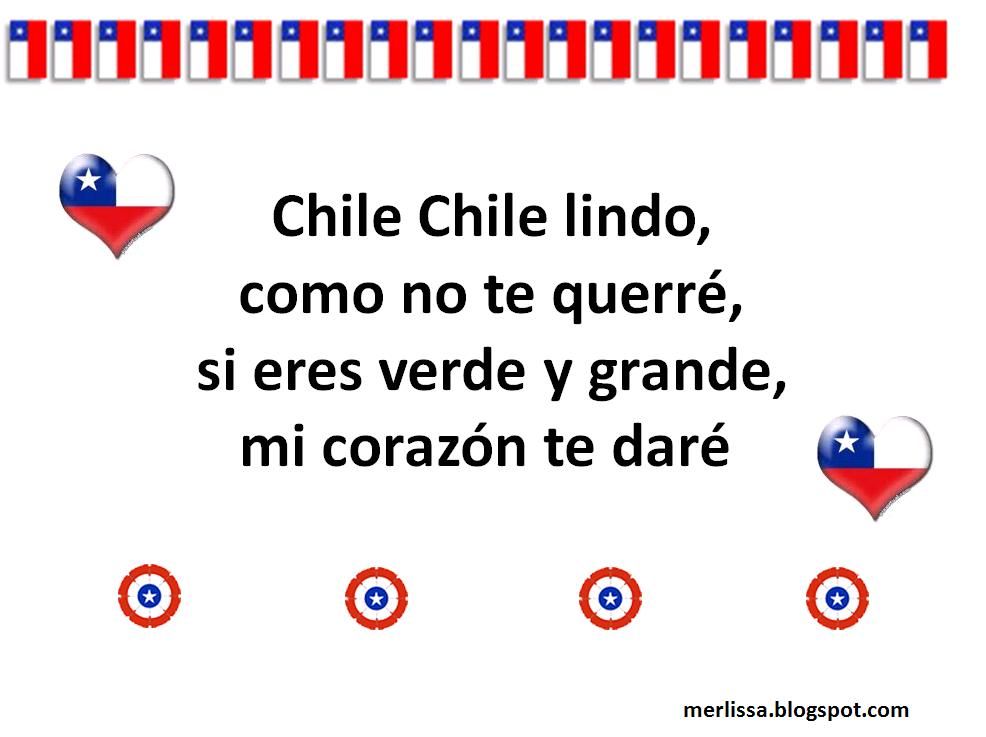 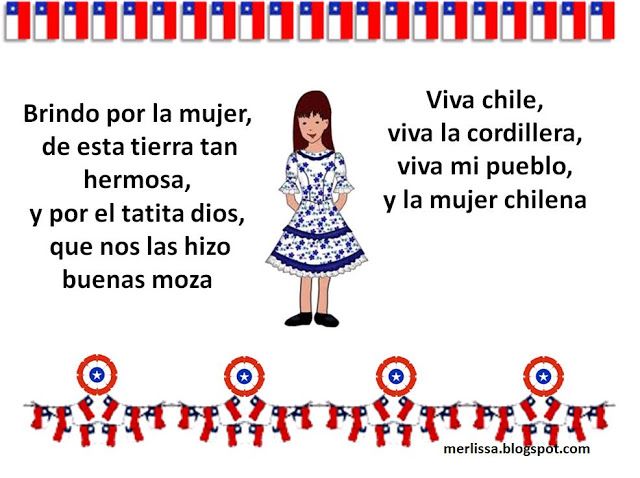 Te invito a crear tu propia paya utilizando palabras dieciocheras.Describe las siguientes imágenes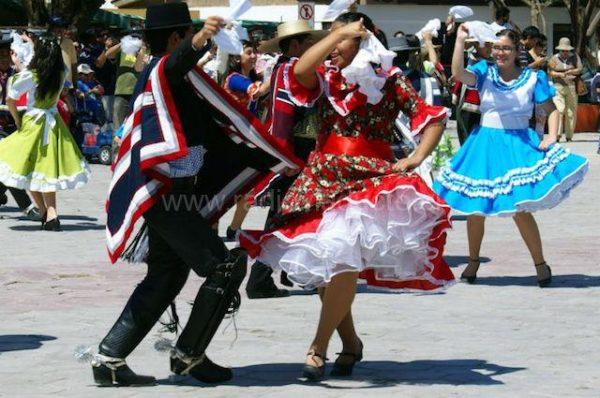 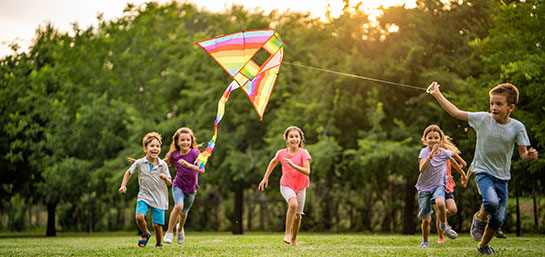 